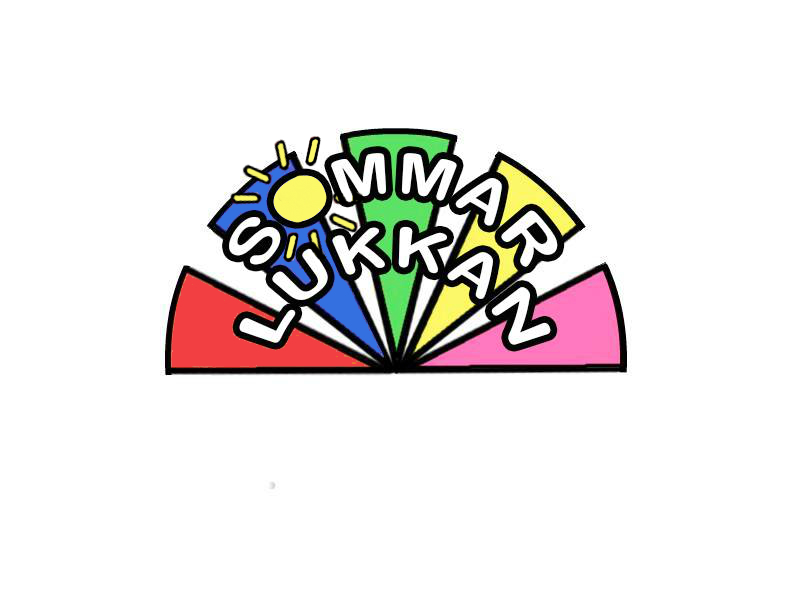 Packlista Underlakan till madrassTäcke eller sovsäck och kuddeFickpengarVattenflaskaMyggmedelEventuella medicinerTandborste och tandkrämHygienartiklar (schampoo, balsam et cetera)BadhanddukBadkläderRyggsäck eller liten väskaYtterkläder (kläder efter väder!)Oömma kläderFinare kläder till avslutningskvällenSkor som är lätta att ta påPyjamasLaddare till mobil - sätt gärna namnlapp på dessa då många har samma laddare!Lunds kommuns badkort för de som har detta - Lukkan kan INTE finansiera besök på badet. Dessa är frivilliga och kan betalas med kontanter, kort eller Lunds kommuns badkort. Eventuella spel eller lektillbehör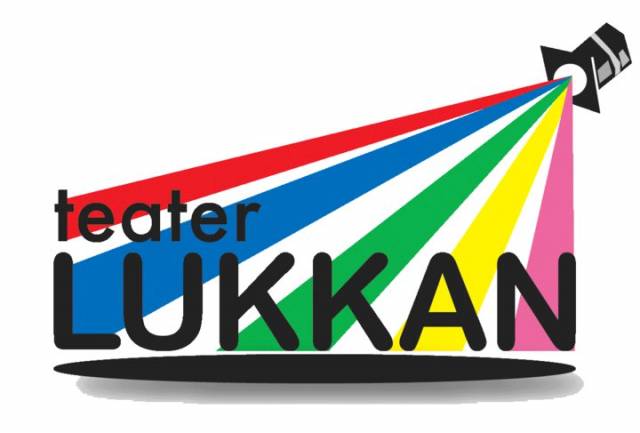 